СУМСЬКА МІСЬКА РАДА___ СКЛИКАННЯ ____ СЕСІЯРІШЕННЯУ зв’язку з необхідністю передачі закінченого будівництвом об’єкту комунальної власності Сумської міської територіальної громади на баланс комунального підприємства «Міськводоканал» Сумської міської ради, відповідно до наказу Міністерства фінансів України від 13.09.2016 № 818 «Про затвердження типових форм з обліку та списання основних засобів суб’єктами державного сектору та порядку їх складання», враховуючи акти приймання виконаних будівельних робіт форми № КБ-2в, керуючись               статтею 25 Закону України «Про місцеве самоврядування в Україні», Сумська міська радаВИРІШИЛА:1. Департаменту інфраструктури міста Сумської міської ради                         (Олександр ЖУРБА):1.1. Передати на баланс комунального підприємства «Міськводоканал» Сумської міської ради закінчений будівництвом об’єкт комунальної власності Сумської міської територіальної громади, щодо якого здійснювалась реконструкція, а саме: реконструкція каналізаційних мереж по вул. Супруна, 19;17/1 з перепідключенням до  централізованої каналізаційної мережі в                    м. Суми (вартість робіт - 257 959,36 грн.); 1.2.  Зняти з балансу закінчений будівництвом об’єкт комунальної власності Сумської міської територіальної громади, зазначений у п. п 1.1. п. 1 цього рішення, у порядку, встановленому чинним законодавством.  2.  Комунальному підприємству «Міськводоканал» Сумської міської ради прийняти на баланс  закінчений будівництвом об’єкт комунальної власності Сумської міської територіальної громади, зазначений у п. п 1.1. п.1 цього рішення, у порядку, встановленому чинним законодавством та збільшити його балансову вартість.           3. Організацію виконання даного рішення покласти на Департамент інфраструктури міста Сумської міської ради (Олександр ЖУРБА).        4.   Контроль за виконанням даного рішення залишаю за собою. Сумський міський голова                                            Олександр ЛИСЕНКОВиконавець: Олександр ЖУРБАІніціатор розгляду: Сумський міський головаПроект рішення підготовлено Департаментом інфраструктури міста Сумської міської радиДоповідач: Олександр ЖУРБАЛИСТ УЗГОДЖЕННЯдо проекту рішення Сумської міської ради «Про передачу закінченого будівництвом об’єкту комунальної власності Сумської міської територіальної громади на баланс комунального підприємства «Міськводоканал» Сумської міської ради»Директор Департаменту інфраструктури міста Сумської міської ради  					    Олександр ЖУРБА  Начальник відділу юридичного та кадрового забезпечення Департаментуінфраструктури міста Сумської міської ради                        Інна МЕЛЬНИККеруюча справами виконавчого комітету                                                                Юлія ПАВЛИК Начальник Правового управління Сумської міської ради                                                          Олег ЧАЙЧЕНКОСекретар Сумської міської ради                                                Олег РЄЗНІКПроект рішення підготовлений з урахуванням вимог Закону України «Про доступ до публічної інформації» та Закону України «Про захист персональних даних».                                                                                                    Олександр ЖУРБА      ___________ЛИСТ РОЗСИЛКИДиректор Департаменту інфраструктури міста Сумської міської ради	                  	                             Олександр ЖУРБА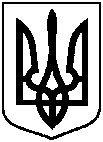 Проект оприлюднено«___»____________2023р.від «___» _______ 2023 року №        - МРм. СумиПро передачу закінченого будівництвом об’єкту комунальної власності Сумської міської територіальної громади на баланс комунального підприємства «Міськводоканал» Сумської міської радиНазва підрозділуКерівник підрозділуПоштова адреса та електронна адресаКількість екземплярівКомунальне підприємство «Міськводоканал» Сумської міської ради Анатолій САГАЧвул. Білопільський шлях, 9vodakanal.sumy.ua1Департамент інфраструктури міста Сумської міської радиОлександр ЖУРБА вул. Британська, 21, 3 поверх, dim@smr.gov.ua1